赤湯ぴよっこ　活動の報告とおしらせ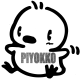 今年度は、赤湯ぴよっこに１６名のお友達が入会してくれました。これから、みなさんと楽しく活動していきたいと思います。1年間よろしくお願いします。　はじめの会のあと、長寿センター周辺のゴミ拾いを行いました。暑い中での活動でしたが、学年を越えて仲よく道路の隅々まできれいにすることができました。ぴよっこノートには『しっかりとゴミひろいに集中できたので、良かったです。町がきれいになって良かったです。』（Ｋさん）『きれいになってうれしかったです。』（Ｎさん）などの感想がありました。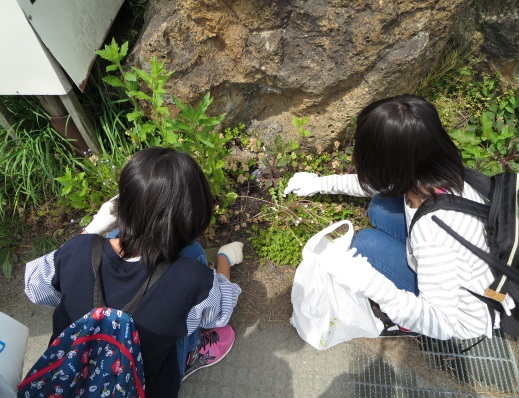 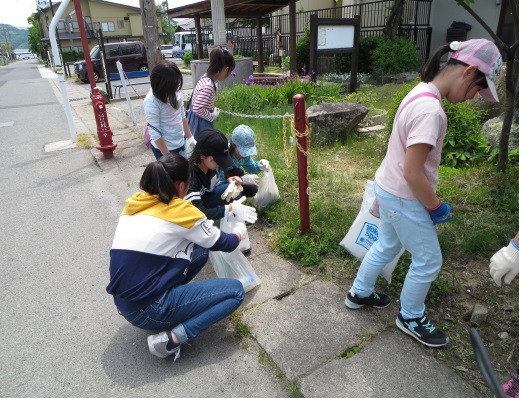 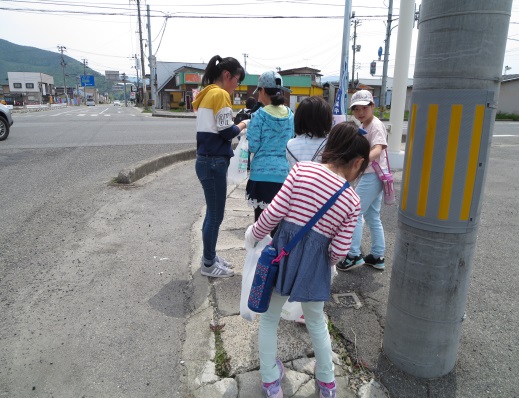 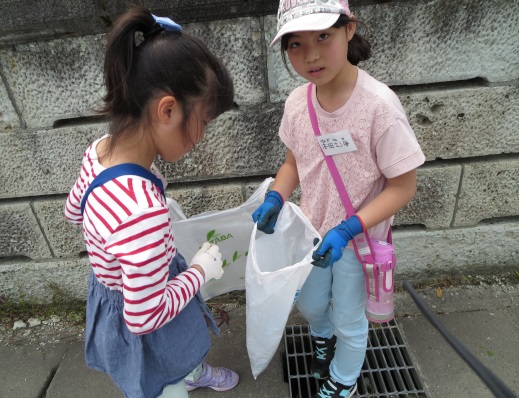 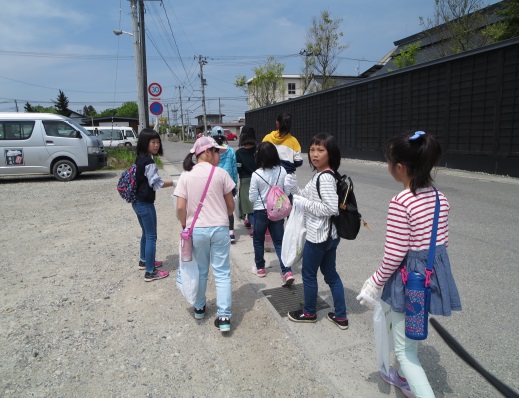 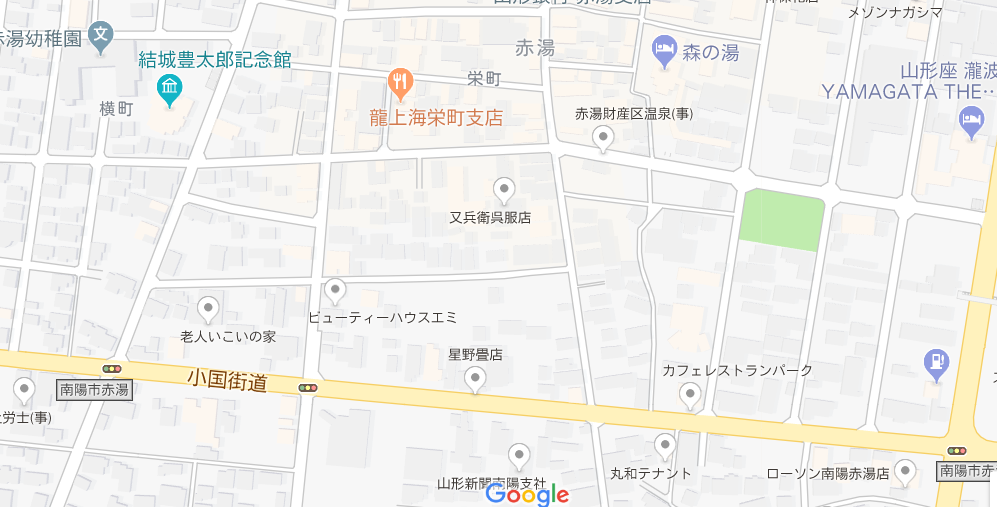  [６月の活動のお知らせ]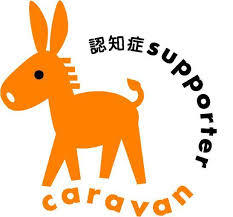 きりとり　6月6日（火）まで担任の先生に出して下さい6月10日（土）の活動に　　　　　　参加します　・参加できません　（※いずれかに○をつけて下さい）　　　　　年　　　　組　　名前　　　　　　　　　　　　　　　　　　　　　　　